Publicado en Madrid el 09/06/2022 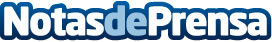 Ventajas de instalar un aire acondicionado por CassetteEl aire acondicionado por cassette es un sistema de climatización cada vez más utilizado y extendido. Consigue enfriar el espacio donde se ubica desde arriba hacia abajo. Tiene 4 aberturas desde donde sale el aire, generando una cortina continua de aire frio que permite mantener la estancia fresca. Está pensado y diseñado para instalarse en los falsos techos de hogares, oficinas, comercios y hotelesDatos de contacto:Grupo Lasser900321111Nota de prensa publicada en: https://www.notasdeprensa.es/ventajas-de-instalar-un-aire-acondicionado-por Categorias: Nacional Consumo Oficinas Otras Industrias http://www.notasdeprensa.es